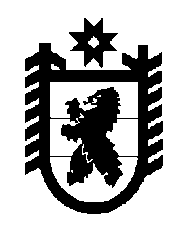 Российская Федерация Республика Карелия    РАСПОРЯЖЕНИЕГЛАВЫ РЕСПУБЛИКИ КАРЕЛИЯ1. Внести в состав Координационного совета при Главе Республики Карелия по противодействию коррупции и криминализации экономики (далее – Координационный совет), утвержденный распоряжением Главы Республики Карелия от 29 мая 2008 года № 390-р (Собрание законодательства Республики Карелия, 2008, № 5, ст.621; № 9, ст.1087;          № 11, ст.1367; № 12, ст.1544; 2009, № 4, ст.360; № 8, ст.882; 2010, № 2, ст.104; № 8, ст.988; № 9, ст.1130; 2011, № 3, ст.297; № 9, ст.1429), следующие изменения:1) включить в состав Координационного совета Федоренко А.В. – Председателя Государственного комитета Республики Карелия по управлению государственным имуществом и размещению заказов для государственных нужд;2) исключить из состава Координационного совета Орлова М.В.2. Внести в состав рабочей группы по содействию в привлечении инвестиций в экономику Республики Карелия, созданной распоряжением Главы Республики Карелия от 8 декабря 2004 года № 754-р (Собрание законодательства Республики Карелия, 2004, № 12, ст.1514; 2006, № 8, ст.934; 2007, № 9, ст.1133; 2008, № 2, ст.144; № 8, ст.995; 2009, № 10, ст.1136; 2010, № 8, ст.992; № 11, ст.1431) с изменениями, внесенными распоряжением Главы Республики Карелия от 20 января 2012 года № 8-р, следующие изменения:1) включить в состав рабочей группы Федоренко А.В. – Председателя Государственного комитета Республики Карелия по управлению государственным имуществом и размещению заказов для государственных нужд;2) исключить из состава рабочей группы Добрягину Т.О.            Глава Республики  Карелия                                                                    А.В. Нелидовг. Петрозаводск17 апреля 2012 года № 102-р